Kod Rujukan: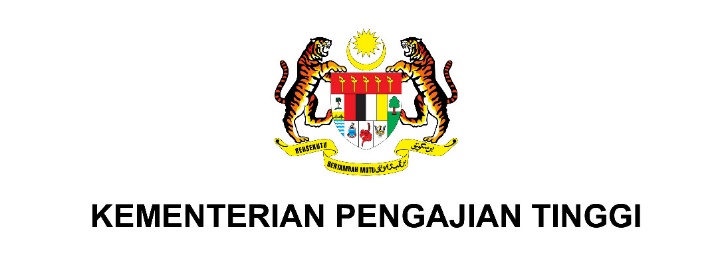 DEPARTMENT OF HIGHER EDUCATIONMINISTRY OF HIGHER EDUCATION One (1) copy of this form must be submitted to the Institution of Higher Education Excellence Planning Division, Department of Higher Education, Level 7, No. 2, Tower 2, Jalan P5/6, 62200, Putrajaya.[Incomplete form will be rejected]DEPARTMENT OF HIGHER EDUCATIONMINISTRY OF HIGHER EDUCATION One (1) copy of this form must be submitted to the Institution of Higher Education Excellence Planning Division, Department of Higher Education, Level 7, No. 2, Tower 2, Jalan P5/6, 62200, Putrajaya.[Incomplete form will be rejected]DEPARTMENT OF HIGHER EDUCATIONMINISTRY OF HIGHER EDUCATION One (1) copy of this form must be submitted to the Institution of Higher Education Excellence Planning Division, Department of Higher Education, Level 7, No. 2, Tower 2, Jalan P5/6, 62200, Putrajaya.[Incomplete form will be rejected]DEPARTMENT OF HIGHER EDUCATIONMINISTRY OF HIGHER EDUCATION One (1) copy of this form must be submitted to the Institution of Higher Education Excellence Planning Division, Department of Higher Education, Level 7, No. 2, Tower 2, Jalan P5/6, 62200, Putrajaya.[Incomplete form will be rejected]TITLE OF PROPOSED RESEARCHTITLE OF PROPOSED RESEARCHTITLE OF PROPOSED RESEARCHTITLE OF PROPOSED RESEARCHPROJECT RESEARCH DETAILSPROJECT RESEARCH DETAILSPROJECT RESEARCH DETAILSPROJECT RESEARCH DETAILSName of Project LeaderCo-researchersIC/Passport No.Position (Prof./Prof. Madya/Dr. etc)Faculty/Centre/Unit/UniversityOffice Phone No.Handphone No.E-mail AddressDate of First Appointment with UniversityType of Service (Permanent/Contract)Project Leader’s Research Area and ExpertiseTotal Budget (RM)Collaborating University/Industry (if any) Location of ResearchDuration of Research FromFromDuration of Research ToToDuration of Research Duration (Months)Duration (Months)RESEARCH DOMAIN, RESEARCH CLUSTER AND NATIONAL PRIORITY AREARESEARCH DOMAIN, RESEARCH CLUSTER AND NATIONAL PRIORITY AREARESEARCH DOMAIN, RESEARCH CLUSTER AND NATIONAL PRIORITY AREARESEARCH DOMAIN, RESEARCH CLUSTER AND NATIONAL PRIORITY AREAResearch Domain (Please tick (√) only one(1)):Pure and Applied Science (Sains Tulen dan Gunaan)          Biochemistry                                    Biotechology                               Biology         Biokimia                                           Bioteknologi                                Biologi            Chemistry                                        Materials Science                        Mathematics &         Kimia                                               Sains Bahan                                Statistics                                                                                                                     Matematik & Statistik          Physics                                           Geology                                       Geoscience         Fizik                                                Geologi                                        GeosainsTechnology and Engineering (Teknologi dan Kejuruteraan)i) Engineering (Kejuruteraan)Mechanical &                                  Electrical & Electronic                 Civil & StructuralManufacturing                                 Elektrikal & Elektronik                 Awam & Struktur    Mekanikal & Pembuatan Material & Polymer                         Chemical & Processing                Aerospace    Bahan & Polimer                             Kejuruteraan Kimia &                  Aeroangkasa                                                                        Proses       ii) Technology (Teknologi)Infrastructure &                               Construction &                             Energy Transportation                                Construction Materials                 TenagaInfrastruktur &                                 Pembinaan & BahanPengangkutan                                Binaan   Green Technology              Teknologi HijauClinical and Health Sciences (Sains Kesihatan dan Klinikal)Basic Medical Sciences                  Pharmacy                                    PharmacologySains Perubatan Asas                    Farmasi                                        FarmakologiMedical Microbiology                       Parasitology                                PathologyMikrobiologi Perubatan                   Parasitologi                                  PatologiCommunity Medicine                       Preventive Medicine                   Clinical StudiesPerubatan Masyarakat                    Perubatan Pencegahan              Kajian Klinikal                        Health Science                                Dental                                          NursingSains Kesihatan                              Pergigian                                     Kejururawatan                        Medicine                                          Surgery                                       OncologyPerubatan                                        Pembedahan                              Onkologi                        Social Sciences (Sains Sosial)Anthropology                                   Psychology                                  SociologyAntropologi                                      Psikologi                                      Sosiologi       Political Science                              Geography                                   Economic  Sains Politik                                     Geografi                                       Ekonomi  Management                                   Ethnography                                Communication     (Organisational Behaviour,              Kajian Etnik                                 KomunikasiEntrepreneurship)         Pengurusan (Tingkah Laku Organisasi, Keusahawanan)Business (Including Accounting, Finance, Marketing)                                    Perniagaan (Termasuk Perakaunan, Kewangan, Pemasaran)Arts and Applied Arts (Sastera dan Sastera Ikhtisas)             Language & Linguistic                    Literature                                     ReligionBahasa & Linguistik                        Kesusasteraan                            Agama              Philosophy                                      Civilization                                   HistoryFalsafah                                          Ketamadunan                             Sejarah       Art                                                   Culture                                         EducationSeni                                                Budaya                                         Pendidikan      Policies & Law                                 Built Environment                        EnvironmentDasar & Undang-undang                Alam Bina                                    Alam SekitarNatural and Cultural Heritage (Warisan Alam dan Budaya)        Tourism                                           Environment                                ForestryPelancongan                                   Alam Sekitar                                Perhutanan            Agriculture                                       Marine                                         GeosciencePertanian                                         Marin                                           GeosainsArchaeology                                    Culinary                                       CultureArkeologi                                         Kulinari                                        BudayaEthnography                                    Built Environment                        Alternative MedicineKajian Etnik                                     Alam Bina                                    Perubatan AlternatifBiodiversityKepelbagaian BiologiInformation & Communication Technology (Teknologi Maklumat & Komunikasi)        Software                                          Artificial Intelligence                    Computer NetworksPerisian                                           Kecerdasan Buatan                     Rangkaian Komputer  Information System                         Theory of Computation               Hardware DesignSistem Maklumat                             Teori Pengkomputeran               Rekabentuk                                                                                                                                                                                                                                         PerkakasanResearch Domain (Please tick (√) only one(1)):Pure and Applied Science (Sains Tulen dan Gunaan)          Biochemistry                                    Biotechology                               Biology         Biokimia                                           Bioteknologi                                Biologi            Chemistry                                        Materials Science                        Mathematics &         Kimia                                               Sains Bahan                                Statistics                                                                                                                     Matematik & Statistik          Physics                                           Geology                                       Geoscience         Fizik                                                Geologi                                        GeosainsTechnology and Engineering (Teknologi dan Kejuruteraan)i) Engineering (Kejuruteraan)Mechanical &                                  Electrical & Electronic                 Civil & StructuralManufacturing                                 Elektrikal & Elektronik                 Awam & Struktur    Mekanikal & Pembuatan Material & Polymer                         Chemical & Processing                Aerospace    Bahan & Polimer                             Kejuruteraan Kimia &                  Aeroangkasa                                                                        Proses       ii) Technology (Teknologi)Infrastructure &                               Construction &                             Energy Transportation                                Construction Materials                 TenagaInfrastruktur &                                 Pembinaan & BahanPengangkutan                                Binaan   Green Technology              Teknologi HijauClinical and Health Sciences (Sains Kesihatan dan Klinikal)Basic Medical Sciences                  Pharmacy                                    PharmacologySains Perubatan Asas                    Farmasi                                        FarmakologiMedical Microbiology                       Parasitology                                PathologyMikrobiologi Perubatan                   Parasitologi                                  PatologiCommunity Medicine                       Preventive Medicine                   Clinical StudiesPerubatan Masyarakat                    Perubatan Pencegahan              Kajian Klinikal                        Health Science                                Dental                                          NursingSains Kesihatan                              Pergigian                                     Kejururawatan                        Medicine                                          Surgery                                       OncologyPerubatan                                        Pembedahan                              Onkologi                        Social Sciences (Sains Sosial)Anthropology                                   Psychology                                  SociologyAntropologi                                      Psikologi                                      Sosiologi       Political Science                              Geography                                   Economic  Sains Politik                                     Geografi                                       Ekonomi  Management                                   Ethnography                                Communication     (Organisational Behaviour,              Kajian Etnik                                 KomunikasiEntrepreneurship)         Pengurusan (Tingkah Laku Organisasi, Keusahawanan)Business (Including Accounting, Finance, Marketing)                                    Perniagaan (Termasuk Perakaunan, Kewangan, Pemasaran)Arts and Applied Arts (Sastera dan Sastera Ikhtisas)             Language & Linguistic                    Literature                                     ReligionBahasa & Linguistik                        Kesusasteraan                            Agama              Philosophy                                      Civilization                                   HistoryFalsafah                                          Ketamadunan                             Sejarah       Art                                                   Culture                                         EducationSeni                                                Budaya                                         Pendidikan      Policies & Law                                 Built Environment                        EnvironmentDasar & Undang-undang                Alam Bina                                    Alam SekitarNatural and Cultural Heritage (Warisan Alam dan Budaya)        Tourism                                           Environment                                ForestryPelancongan                                   Alam Sekitar                                Perhutanan            Agriculture                                       Marine                                         GeosciencePertanian                                         Marin                                           GeosainsArchaeology                                    Culinary                                       CultureArkeologi                                         Kulinari                                        BudayaEthnography                                    Built Environment                        Alternative MedicineKajian Etnik                                     Alam Bina                                    Perubatan AlternatifBiodiversityKepelbagaian BiologiInformation & Communication Technology (Teknologi Maklumat & Komunikasi)        Software                                          Artificial Intelligence                    Computer NetworksPerisian                                           Kecerdasan Buatan                     Rangkaian Komputer  Information System                         Theory of Computation               Hardware DesignSistem Maklumat                             Teori Pengkomputeran               Rekabentuk                                                                                                                                                                                                                                         PerkakasanResearch Domain (Please tick (√) only one(1)):Pure and Applied Science (Sains Tulen dan Gunaan)          Biochemistry                                    Biotechology                               Biology         Biokimia                                           Bioteknologi                                Biologi            Chemistry                                        Materials Science                        Mathematics &         Kimia                                               Sains Bahan                                Statistics                                                                                                                     Matematik & Statistik          Physics                                           Geology                                       Geoscience         Fizik                                                Geologi                                        GeosainsTechnology and Engineering (Teknologi dan Kejuruteraan)i) Engineering (Kejuruteraan)Mechanical &                                  Electrical & Electronic                 Civil & StructuralManufacturing                                 Elektrikal & Elektronik                 Awam & Struktur    Mekanikal & Pembuatan Material & Polymer                         Chemical & Processing                Aerospace    Bahan & Polimer                             Kejuruteraan Kimia &                  Aeroangkasa                                                                        Proses       ii) Technology (Teknologi)Infrastructure &                               Construction &                             Energy Transportation                                Construction Materials                 TenagaInfrastruktur &                                 Pembinaan & BahanPengangkutan                                Binaan   Green Technology              Teknologi HijauClinical and Health Sciences (Sains Kesihatan dan Klinikal)Basic Medical Sciences                  Pharmacy                                    PharmacologySains Perubatan Asas                    Farmasi                                        FarmakologiMedical Microbiology                       Parasitology                                PathologyMikrobiologi Perubatan                   Parasitologi                                  PatologiCommunity Medicine                       Preventive Medicine                   Clinical StudiesPerubatan Masyarakat                    Perubatan Pencegahan              Kajian Klinikal                        Health Science                                Dental                                          NursingSains Kesihatan                              Pergigian                                     Kejururawatan                        Medicine                                          Surgery                                       OncologyPerubatan                                        Pembedahan                              Onkologi                        Social Sciences (Sains Sosial)Anthropology                                   Psychology                                  SociologyAntropologi                                      Psikologi                                      Sosiologi       Political Science                              Geography                                   Economic  Sains Politik                                     Geografi                                       Ekonomi  Management                                   Ethnography                                Communication     (Organisational Behaviour,              Kajian Etnik                                 KomunikasiEntrepreneurship)         Pengurusan (Tingkah Laku Organisasi, Keusahawanan)Business (Including Accounting, Finance, Marketing)                                    Perniagaan (Termasuk Perakaunan, Kewangan, Pemasaran)Arts and Applied Arts (Sastera dan Sastera Ikhtisas)             Language & Linguistic                    Literature                                     ReligionBahasa & Linguistik                        Kesusasteraan                            Agama              Philosophy                                      Civilization                                   HistoryFalsafah                                          Ketamadunan                             Sejarah       Art                                                   Culture                                         EducationSeni                                                Budaya                                         Pendidikan      Policies & Law                                 Built Environment                        EnvironmentDasar & Undang-undang                Alam Bina                                    Alam SekitarNatural and Cultural Heritage (Warisan Alam dan Budaya)        Tourism                                           Environment                                ForestryPelancongan                                   Alam Sekitar                                Perhutanan            Agriculture                                       Marine                                         GeosciencePertanian                                         Marin                                           GeosainsArchaeology                                    Culinary                                       CultureArkeologi                                         Kulinari                                        BudayaEthnography                                    Built Environment                        Alternative MedicineKajian Etnik                                     Alam Bina                                    Perubatan AlternatifBiodiversityKepelbagaian BiologiInformation & Communication Technology (Teknologi Maklumat & Komunikasi)        Software                                          Artificial Intelligence                    Computer NetworksPerisian                                           Kecerdasan Buatan                     Rangkaian Komputer  Information System                         Theory of Computation               Hardware DesignSistem Maklumat                             Teori Pengkomputeran               Rekabentuk                                                                                                                                                                                                                                         PerkakasanResearch Domain (Please tick (√) only one(1)):Pure and Applied Science (Sains Tulen dan Gunaan)          Biochemistry                                    Biotechology                               Biology         Biokimia                                           Bioteknologi                                Biologi            Chemistry                                        Materials Science                        Mathematics &         Kimia                                               Sains Bahan                                Statistics                                                                                                                     Matematik & Statistik          Physics                                           Geology                                       Geoscience         Fizik                                                Geologi                                        GeosainsTechnology and Engineering (Teknologi dan Kejuruteraan)i) Engineering (Kejuruteraan)Mechanical &                                  Electrical & Electronic                 Civil & StructuralManufacturing                                 Elektrikal & Elektronik                 Awam & Struktur    Mekanikal & Pembuatan Material & Polymer                         Chemical & Processing                Aerospace    Bahan & Polimer                             Kejuruteraan Kimia &                  Aeroangkasa                                                                        Proses       ii) Technology (Teknologi)Infrastructure &                               Construction &                             Energy Transportation                                Construction Materials                 TenagaInfrastruktur &                                 Pembinaan & BahanPengangkutan                                Binaan   Green Technology              Teknologi HijauClinical and Health Sciences (Sains Kesihatan dan Klinikal)Basic Medical Sciences                  Pharmacy                                    PharmacologySains Perubatan Asas                    Farmasi                                        FarmakologiMedical Microbiology                       Parasitology                                PathologyMikrobiologi Perubatan                   Parasitologi                                  PatologiCommunity Medicine                       Preventive Medicine                   Clinical StudiesPerubatan Masyarakat                    Perubatan Pencegahan              Kajian Klinikal                        Health Science                                Dental                                          NursingSains Kesihatan                              Pergigian                                     Kejururawatan                        Medicine                                          Surgery                                       OncologyPerubatan                                        Pembedahan                              Onkologi                        Social Sciences (Sains Sosial)Anthropology                                   Psychology                                  SociologyAntropologi                                      Psikologi                                      Sosiologi       Political Science                              Geography                                   Economic  Sains Politik                                     Geografi                                       Ekonomi  Management                                   Ethnography                                Communication     (Organisational Behaviour,              Kajian Etnik                                 KomunikasiEntrepreneurship)         Pengurusan (Tingkah Laku Organisasi, Keusahawanan)Business (Including Accounting, Finance, Marketing)                                    Perniagaan (Termasuk Perakaunan, Kewangan, Pemasaran)Arts and Applied Arts (Sastera dan Sastera Ikhtisas)             Language & Linguistic                    Literature                                     ReligionBahasa & Linguistik                        Kesusasteraan                            Agama              Philosophy                                      Civilization                                   HistoryFalsafah                                          Ketamadunan                             Sejarah       Art                                                   Culture                                         EducationSeni                                                Budaya                                         Pendidikan      Policies & Law                                 Built Environment                        EnvironmentDasar & Undang-undang                Alam Bina                                    Alam SekitarNatural and Cultural Heritage (Warisan Alam dan Budaya)        Tourism                                           Environment                                ForestryPelancongan                                   Alam Sekitar                                Perhutanan            Agriculture                                       Marine                                         GeosciencePertanian                                         Marin                                           GeosainsArchaeology                                    Culinary                                       CultureArkeologi                                         Kulinari                                        BudayaEthnography                                    Built Environment                        Alternative MedicineKajian Etnik                                     Alam Bina                                    Perubatan AlternatifBiodiversityKepelbagaian BiologiInformation & Communication Technology (Teknologi Maklumat & Komunikasi)        Software                                          Artificial Intelligence                    Computer NetworksPerisian                                           Kecerdasan Buatan                     Rangkaian Komputer  Information System                         Theory of Computation               Hardware DesignSistem Maklumat                             Teori Pengkomputeran               Rekabentuk                                                                                                                                                                                                                                         PerkakasanPriority Area (Please tick (√) only one(1)):Priority Area (Please tick (√) only one(1)):Priority Area (Please tick (√) only one(1)):Priority Area (Please tick (√) only one(1)):Priority Area (Please tick (√) only one (1)):Priority Area (Please tick (√) only one (1)):Priority Area (Please tick (√) only one (1)):Priority Area (Please tick (√) only one (1)):EXECUTIVE SUMMARY EXECUTIVE SUMMARY EXECUTIVE SUMMARY EXECUTIVE SUMMARY RESEARCH BACKGROUND & OBJECTIVES (Literature Review, Problem Statement(s), Programme Objective(s)) RESEARCH BACKGROUND & OBJECTIVES (Literature Review, Problem Statement(s), Programme Objective(s)) RESEARCH BACKGROUND & OBJECTIVES (Literature Review, Problem Statement(s), Programme Objective(s)) RESEARCH BACKGROUND & OBJECTIVES (Literature Review, Problem Statement(s), Programme Objective(s)) DESCRIPTION OF RESEARCH PROJECTS (including Methodology, Milestone, Research Activities and Data Sharing Plan)DESCRIPTION OF RESEARCH PROJECTS (including Methodology, Milestone, Research Activities and Data Sharing Plan)DESCRIPTION OF RESEARCH PROJECTS (including Methodology, Milestone, Research Activities and Data Sharing Plan)DESCRIPTION OF RESEARCH PROJECTS (including Methodology, Milestone, Research Activities and Data Sharing Plan)OVERALL RESEARCH PROJECT/PROJECT FRAMEWORK (include a diagram that reflects the connectivity between projects and relevant stakeholders)OVERALL RESEARCH PROJECT/PROJECT FRAMEWORK (include a diagram that reflects the connectivity between projects and relevant stakeholders)OVERALL RESEARCH PROJECT/PROJECT FRAMEWORK (include a diagram that reflects the connectivity between projects and relevant stakeholders)OVERALL RESEARCH PROJECT/PROJECT FRAMEWORK (include a diagram that reflects the connectivity between projects and relevant stakeholders)IMPACT STATEMENT (delineate/describe expected research deliverables that impacting on academics, society, industry, economy and nation) IMPACT STATEMENT (delineate/describe expected research deliverables that impacting on academics, society, industry, economy and nation) IMPACT STATEMENT (delineate/describe expected research deliverables that impacting on academics, society, industry, economy and nation) IMPACT STATEMENT (delineate/describe expected research deliverables that impacting on academics, society, industry, economy and nation) EXPECTED RESULT(S)/OUTPUT(S)EXPECTED RESULT(S)/OUTPUT(S)EXPECTED RESULT(S)/OUTPUT(S)EXPECTED RESULT(S)/OUTPUT(S)BUDGETBUDGETBUDGETBUDGETPlease indicate your estimated budget for this research and details of expenditure according to the guidelines.Please indicate your estimated budget for this research and details of expenditure according to the guidelines.Please indicate your estimated budget for this research and details of expenditure according to the guidelines.Please indicate your estimated budget for this research and details of expenditure according to the guidelines.ACCESS TO EQUIPMENT AND MATERIALACCESS TO EQUIPMENT AND MATERIALACCESS TO EQUIPMENT AND MATERIALACCESS TO EQUIPMENT AND MATERIALDECLARATION BY APPLICANTDECLARATION BY APPLICANTDECLARATION BY APPLICANTDECLARATION BY APPLICANTI declare that:All details provided in this application are accurate. This proposal is not currently considered for any other research grant(s). The exact proposed work has not been funded through other research grant(s).Necessary approvals from relevant bodies (i.e.: Ethical Committee) are granted before related research activities commence.Name:	Signature:Date: I declare that:All details provided in this application are accurate. This proposal is not currently considered for any other research grant(s). The exact proposed work has not been funded through other research grant(s).Necessary approvals from relevant bodies (i.e.: Ethical Committee) are granted before related research activities commence.Name:	Signature:Date: I declare that:All details provided in this application are accurate. This proposal is not currently considered for any other research grant(s). The exact proposed work has not been funded through other research grant(s).Necessary approvals from relevant bodies (i.e.: Ethical Committee) are granted before related research activities commence.Name:	Signature:Date: I declare that:All details provided in this application are accurate. This proposal is not currently considered for any other research grant(s). The exact proposed work has not been funded through other research grant(s).Necessary approvals from relevant bodies (i.e.: Ethical Committee) are granted before related research activities commence.Name:	Signature:Date: COMMENTS BY VICE CHANCELLOR/DEPUTY VICE CHANCELLOR (RESEARCH AND INNOVATION)/DIRECTOR OF RESEARCH MANAGEMENT CETRE (RMC)COMMENTS BY VICE CHANCELLOR/DEPUTY VICE CHANCELLOR (RESEARCH AND INNOVATION)/DIRECTOR OF RESEARCH MANAGEMENT CETRE (RMC)COMMENTS BY VICE CHANCELLOR/DEPUTY VICE CHANCELLOR (RESEARCH AND INNOVATION)/DIRECTOR OF RESEARCH MANAGEMENT CETRE (RMC)COMMENTS BY VICE CHANCELLOR/DEPUTY VICE CHANCELLOR (RESEARCH AND INNOVATION)/DIRECTOR OF RESEARCH MANAGEMENT CETRE (RMC)Please tick ()Recommendation:Highly RecommendedRecommendedNot RecommendedComments:--------------------------------------------------------------------------------------------------------------------------------------------------------------------------------------------------------------------------------------------------------------------------------------------------------------------------------------------------------------------------------------------------------------------------------------------------------------------------------------------------------------------------------------------------------------------------------------------------------------------------------------------------------------------------------------------------------------------------------------------------------------------------------------------------------------------------------------------------------------------------------------------------------------------------------------------------------------------------------------------------------------------------------------------------------------------------------------------------------------------------------------------------------Name:                                                                                           Signature:Date:Please tick ()Recommendation:Highly RecommendedRecommendedNot RecommendedComments:--------------------------------------------------------------------------------------------------------------------------------------------------------------------------------------------------------------------------------------------------------------------------------------------------------------------------------------------------------------------------------------------------------------------------------------------------------------------------------------------------------------------------------------------------------------------------------------------------------------------------------------------------------------------------------------------------------------------------------------------------------------------------------------------------------------------------------------------------------------------------------------------------------------------------------------------------------------------------------------------------------------------------------------------------------------------------------------------------------------------------------------------------------Name:                                                                                           Signature:Date:Please tick ()Recommendation:Highly RecommendedRecommendedNot RecommendedComments:--------------------------------------------------------------------------------------------------------------------------------------------------------------------------------------------------------------------------------------------------------------------------------------------------------------------------------------------------------------------------------------------------------------------------------------------------------------------------------------------------------------------------------------------------------------------------------------------------------------------------------------------------------------------------------------------------------------------------------------------------------------------------------------------------------------------------------------------------------------------------------------------------------------------------------------------------------------------------------------------------------------------------------------------------------------------------------------------------------------------------------------------------------Name:                                                                                           Signature:Date:Please tick ()Recommendation:Highly RecommendedRecommendedNot RecommendedComments:--------------------------------------------------------------------------------------------------------------------------------------------------------------------------------------------------------------------------------------------------------------------------------------------------------------------------------------------------------------------------------------------------------------------------------------------------------------------------------------------------------------------------------------------------------------------------------------------------------------------------------------------------------------------------------------------------------------------------------------------------------------------------------------------------------------------------------------------------------------------------------------------------------------------------------------------------------------------------------------------------------------------------------------------------------------------------------------------------------------------------------------------------------Name:                                                                                           Signature:Date: